(DE)	JVD Thermometer T26 (Innen- und Außentemperatur)Messbarer Temperaturbereich:Innen: von -10°C bis 50°C (von 14°F bis 122°F)Außen: von -50°C bis 70°C (von 58°F bis 158°F)	Messbare relative Feuchtigkeit: von 20% bis 95% SPEICHER DER GEMESSENEN MAXIMAL- UND MINIMALWERTE (TEMPERATUR UND FEUCHTIGKEIT):Drücken Sie die Taste MAX um die Anzeige des Maximalwertes der Temperatur und Feuchtigkeit aufzurufen.Drücken Sie wieder die Taste MAX um in den normalen Gang zu kommen.Drücken Sie die Taste MIN um die Anzeige des Minimalwertes der Temperatur und Feuchtigkeit aufzurufen.Drücken Sie wieder die Taste MIN um in den normalen Gang zu kommen.Drücken Sie die Taste RESET um die gespeicherte Werte zurückzusetzen.Messeinheiten umschalten (Celsius oder Fahrenheit)Drücken Sie die Taste °C/°F um die Messeinheiten zu wechseln.Gespeicherte Maximal/Minimalwerte der Temperatur zurücksetzenDrücken Sie die Taste RESET um die gespeicherte Werte zurückzusetzen.Messeinheiten umschalten (Celsius oder Fahrenheit)Drücken Sie die Taste °C/°F um die Messeinheiten zu wechseln.BATTERIE:	eine 1.5V AAA Batterie (Mikrozelle) 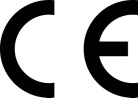 